                                                                                   Приложение 1                                                                            к постановлению Администрации                                                          Молчановского района                                                   от 18.02.2016 № 84ПОЛОЖЕНИЕО ПРЕДОСТАВЛЕНИИ СУБСИДИЙ НА  РЕАЛИЗОВАННОГО И (ИЛИ) ОТГРУЖЕННОГО НА СОБСТВЕННУЮ ПЕРЕРАБОТКУ МОЛОКА1. Положение о предоставлении субсидий на  реализованного и (или) отгруженного на собственную переработку молока (далее - Положение) определяет категории и критерии отбора юридических лиц (за исключением государственных (муниципальных) учреждений), индивидуальных предпринимателей - производителей товаров, работ и услуг, имеющих право на получение субсидий на  реализованного и (или) отгруженного на собственную переработку молока (далее - субсидии), условия и порядок предоставления субсидий.2. Субсидии предоставляются сельскохозяйственным товаропроизводителям (далее - получатели субсидий) при соблюдении ими условий, установленных  пунктом 3 настоящего постановления и иными условиями, установленными в соответствии с бюджетным законодательством.3. Субсидии, источником финансового обеспечения которых являются средства из федерального и областного бюджетов, предоставляются получателям субсидий на возмещение части затрат сельскохозяйственных товаропроизводителей на  реализованного и (или) отгруженного на собственную переработку коровьего молока высшего и (или) первого сорта и (или) козьего молока при соблюдении следующих условий:1) наличие у получателей субсидии поголовья коров и (или) коз (козоматок) на   1-е число месяца, в котором подается заявление о предоставлении субсидии;2) осуществление собственного производства молока.4. Размер субсидии на возмещение части затрат на  реализованного и (или) отгруженного на собственную переработку молока коровьего высшего и (или) первого сорта в физическом весе, в текущем финансовом году, определяется по следующей формуле:С = Сфб + Соб, где:Сфб - субсидия, источником финансового обеспечения которой являются средства федерального бюджета;Соб - субсидия, источником финансового обеспечения которой являются средства областного бюджета.Сфб = V x Sф, где:V - объем реализованного и (или) отгруженного на собственную переработку коровьего молока высшего и первого сорта в физическом весе;Sф - ставка субсидии источником финансового обеспечения которой являются средства федерального бюджета, утвержденная приказом Департамента по социально-экономическому развитию села Томской области (далее – Департамент)Соб = С1 + Св, гдеС1 – субсидия, источником финансового обеспечения которой являются средства областного бюджета, на  реализованного и (или) отгруженного на собственную переработку молока коровьего первого сорта;Св - субсидия, источником финансового обеспечения которой являются средства областного бюджета,   на  реализованного и (или) отгруженного на собственную переработку молока коровьего высшего сорта. С1 = V1 x So x Kпр x K1 x K2 x K3 x K4, Св = Vв x So x Kпр x K1 x K2 x K3 x K4,  где:V1 - объем реализованного и (или) отгруженного на собственную переработку молока первого сорта в физическом весе;Vв - объем реализованного и (или) отгруженного на собственную переработку молока высшего сорта в физическом весе;So - ставка субсидии источником финансового обеспечения которой являются средства областного бюджета, утвержденная приказом Департамента;Кпр - коэффициент продуктивности согласно приложению № 1 к настоящему Положению;К1 - коэффициент сохранения поголовья. При сохранении (росте) поголовья коров на 1-е число месяца, за который предоставляется субсидия, по отношению к поголовью коров на начало года, К1 = 1; при снижении поголовья коров  -  К1 = 0,8;К2 - коэффициент сохранения молочной продуктивности. При сохранении (росте) молочной продуктивности коров на последнее число месяца, за который предоставляется субсидия, по отношению к соответствующему периоду предыдущего года К2 = 1; при снижении молочной продуктивности К2 = 0,8. Для получателей субсидий со средней продуктивностью коров по хозяйству в предыдущем году  и выше К2 = 1. Продуктивность на отчетную дату рассчитывается путем деления объема надоенного молока с начала года на среднегодовое поголовье коров;К3 - коэффициент выхода телят. При выходе телят 75 и более голов в расчете на 100 коров в год, предшествующий году, за который предоставляется субсидия, К3 = 1; при выходе телят менее 75 голов в расчете на 100 коров - К3 = 0,8. Выход телят на 100 коров для получателей субсидий, организовавших собственное производство молока в предшествующем году, считать путем деления количества живых телят, полученных от молочных коров в год, предшествующий текущему году, на количество растелившихся молочных коров за соответствующий период;К4 - коэффициент содержания в реализованном товарном молоке жира и белка. При содержании в реализованном товарном молоке жира 3,4% и более и белка 3,0% и более К4 = 1, при содержании в реализованном товарном молоке жира - менее 3,4% и белка менее 3,0% К4 = 0,8.Для получателей субсидий, организовавших собственное производство молока в предшествующем или текущем году, К2, К3, Кпр = 1. Для определения коэффициента сохранения поголовья рассматривается поголовье коров на 1-е число месяца, за который предоставляется субсидия, по отношению к поголовью коров на начало деятельности.5. Размер субсидии на возмещение части затрат на  реализованного и (или) отгруженного на собственную переработку козьего молока в физическом весе, предоставляемой получателям субсидий за счет средств федерального и областного бюджета в текущем финансовом году, определяется по следующей формуле:С = Vк x Sф1 + Vк x Sо1, где:Vк - объем реализованного и (или) отгруженного на собственную переработку козьего молока в физическом весе;Sф1 - ставка источником финансового обеспечения которой являются средства федерального бюджета, утвержденная приказом Департамента.Sо1 - ставка источником финансового обеспечения которой являются средства областного бюджета, утвержденная приказом Департамента.6. Основанием для предоставления субсидии на  реализованного и (или) отгруженного на собственную переработку коровьего молока высшего и (или) первого сорта (козьего молока) являются:1) заявление о предоставлении субсидии по устанавливаемой Департаментом форме;2) справка-расчет причитающихся субсидий по устанавливаемой Департаментом форме;3) отчет по воспроизводству за предшествующий год по устанавливаемой Департаментом форме;4) информация о производстве молока, молочной продуктивности коров и выходе телят на 100 коров (в двух экземплярах) по устанавливаемой Департаментом форме;5) реестр документов, подтверждающих факт реализации и (или) отгрузки на собственную переработку товарного молока по устанавливаемой Департаментом форме;6) ведомость сдачи и приема молока за субсидируемый период (в двух экземплярах) по устанавливаемой Департаментом форме;7) заверенные получателем субсидии копии:отчета по форме №24-СХ «Сведения о состоянии животноводства» (или № 3-фермер «Сведения о производстве продукции животноводства и поголовье скота») за предшествующий год (отчета по форме № П-1 (СХ) «Сведения о производстве и отгрузке сельскохозяйственной продукции» или отчета о движении поголовья скота установленной формы, отражающего поголовье на начало деятельности (для крестьянских (фермерских) хозяйств и индивидуальных предпринимателей) - для получателей субсидий, организовавших собственное производство молока в текущем году);отчета о движении поголовья скота установленной формы на 1-е число месяца, в котором подается заявление о предоставлении субсидий;разрешения (акта) на ввод животноводческого комплекса и (или) фермы молочного направления в эксплуатацию (для вновь построенных и введенных в эксплуатацию не ранее 2013 года животноводческих комплексов и (или) ферм молочного направления).Качественные показатели молока коровьего (сортность молока, содержание жира и белка) подтверждаются организацией - приемщиком молока (при наличии лаборатории) или протоколом испытаний, выданным аккредитованными в установленном порядке для проведения указанных исследований лабораториями. Протоколы испытаний представляются ежемесячно. Результаты считаются действительными в течение месяца до следующего анализа.7. Основанием для предоставления субсидии на  реализованного и (или) отгруженного на собственную переработку козьего молока является:1) заявление о предоставлении субсидии по устанавливаемой Департаментом форме;2) справка-расчет причитающихся субсидий по утверждаемой Департаментом форме;3) информация о производстве молока, молочной продуктивности коз и выходе козлят на 100 козоматок (в двух экземплярах) по устанавливаемой Департаментом форме;4) реестр документов, подтверждающих факт реализации и (или) отгрузки на собственную переработку товарного молока, по устанавливаемой Департаментом форме;5) ведомость сдачи и приема молока за субсидируемый период (в двух экземплярах) по устанавливаемой Департаментом форме;6) заверенные получателем субсидии копии:отчета по форме № 24-СХ «Сведения о состоянии животноводства» (или № 3-фермер «Сведения о производстве продукции животноводства и поголовье скота") за предшествующий год (отчета по форме № П-1 (СХ) «Сведения о производстве и отгрузке сельскохозяйственной продукции» или отчета о движении поголовья скота установленной формы, отражающего поголовье на начало деятельности (для крестьянских (фермерских) хозяйств и индивидуальных предпринимателей) - для получателей субсидий, организовавших собственное производство молока в текущем году);отчета о движении поголовья скота установленной формы на 1-е число месяца, в котором подается заявление о предоставлении субсидий.8. Субсидии предоставляются в целях возмещения недополученных доходов и (или) финансового обеспечения (возмещения) затрат в связи с производством (реализацией) товаров, выполнением работ, оказанием услуг сельскохозяйственными товаропроизводителями, имеющими право на получение государственной поддержки (далее - получатели субсидии), при соблюдении ими следующих общих условий:1) постановка на учет в налоговом органе на территории муниципального образования «Молчановский район» Томской области;2) осуществление хозяйственной деятельности на территории муниципального образования «Молчановский район» Томской области;3) ненахождение в процедуре, применяемой в деле о банкротстве, - конкурсном производстве или в состоянии (процедуре) ликвидации;4) представление отчетности о финансово-экономическом состоянии в порядке и сроки, утверждаемые Департаментом по социально-экономическому развитию села Томской области (далее - Департамент), по формам, утверждаемым Министерством сельского хозяйства Российской Федерации;5) наличие соглашения о предоставлении субсидий в текущем финансовом году между Администрацией Молчановского района и получателем субсидии (далее - соглашение);6) согласие получателей субсидий на осуществление Администрацией Молчановского района и органами государственного (муниципального) финансового контроля проверок соблюдения получателями субсидий условий, целей и порядка их предоставления.9. Соглашение обязательно содержит следующие условия: ожидаемые результаты предоставления субсидий, качественные и (или) количественные характеристики достижения целевых показателей за счет предоставления субсидий, перечень затрат, на финансовое обеспечение которых предоставляются субсидии, согласие получателя субсидии на проведение Администрацией Молчановского района и органами государственного (муниципального) финансового контроля обязательной проверки соблюдения получателями субсидий условий, целей и порядка предоставления субсидий, обязательство получателя субсидии уведомлять Администрацию Молчановского района о полном или частичном расторжении договоров, финансовое обеспечение которых осуществляется за счет средств субсидий.10. Получатели субсидий несут ответственность за достоверность представляемых сведений и документов в соответствии с действующим законодательством.11. Повторное предоставление субсидий по одним и тем же затратам не допускается. 12. Общий порядок и сроки рассмотрения документов для предоставления субсидий:1) уполномоченный орган регистрирует заявление о предоставлении субсидии (далее - заявление) и прилагаемые к нему документы получателя субсидии (далее - документы, являющиеся основанием для предоставления субсидии) в порядке их поступления в журнале регистрации, который должен быть пронумерован, прошнурован и скреплен печатью уполномоченного органа.В течение 5 рабочих дней с даты регистрации документов, являющихся основанием для предоставления субсидии, уполномоченный орган направляет получателю субсидии письменное уведомление о принятии заявления к рассмотрению или об отказе в его принятии с указанием причины отказа.Документы, являющиеся основанием для предоставления субсидии, рассматриваются уполномоченным органом в течение 10 рабочих дней со дня направления письменного уведомления заявителя о принятии заявления к рассмотрению;2) уполномоченный орган проводит обязательную проверку соблюдения получателями субсидий условий, целей и порядка предоставления субсидий;3) в случае принятия решения о предоставлении субсидии уполномоченный орган в течение 10 рабочих дней со дня принятия указанного решения осуществляет перечисление субсидии.4) в случае отказа в предоставлении субсидии уполномоченным органом должна быть сделана запись в журнале регистрации об отказе в предоставлении субсидии, при этом получателю субсидии в течение 10 рабочих дней со дня направления письменного уведомления заявителя о принятии заявления к рассмотрению направляется письменное уведомление об отказе в предоставлении субсидии. После отказа в предоставлении субсидии в случае приведения получателем субсидии документов, являющихся основанием для предоставления субсидии, в соответствие с установленными требованиями уполномоченный орган рассматривает представленные получателем субсидии документы, являющиеся основанием для предоставления субсидии.5) формы документов, являющихся основанием для предоставления субсидии, утверждаются приказом Департамента и размещаются на официальном сайте Департамента в сети Интернет по адресу: http://dep.agro.tomsk.ru в день принятия приказа.13. Основанием для отказа в принятии заявления является:1) несоблюдение получателем условий, предусмотренных подпунктами 1), 2), 3) пункта 3 настоящего постановления;2) представление не всех документов, являющихся основанием для предоставления субсидии, и (или) ненадлежащее их оформление;3) нарушение сроков представления документов, являющихся основанием для предоставления субсидии.14. Основанием для отказа в предоставлении субсидий является:1) несоблюдение получателями субсидий целей, условий и порядка предоставления мер государственной поддержки, установленных настоящим постановлением и положениями о предоставлении субсидий;2) представление получателем субсидии недостоверных документов, установленных настоящим постановлением и положениями о предоставлении субсидий, и (или) недостоверных, и (или) неполных сведений в таких документах.15. В случае выявления нарушения условий, установленных при предоставлении субсидии, уполномоченный орган направляет получателю субсидии письменное мотивированное уведомление с требованием о возврате бюджетных средств. Уведомление должно быть направлено в течение 10 рабочих дней со дня установления уполномоченным органом и (или) органами контроля (надзора) факта нарушения условий предоставления субсидии. В течение 10 рабочих дней с даты получения письменного уведомления о возврате бюджетных средств получатель субсидии осуществляет возврат субсидии в бюджет муниципального образования «Молчановский район» по платежным реквизитам, указанным в уведомлении, или направляет в адрес уполномоченного органа ответ с мотивированным отказом от возврата субсидии. В случае отказа получателя субсидии от добровольного возврата субсидии бюджетные средства подлежат взысканию в судебном порядке в соответствии с действующим законодательством.16. Органы государственного (муниципального) финансового контроля и уполномоченный орган проводят обязательную проверку соблюдения получателями субсидий условий, целей и порядка предоставления субсидий.17. Возврат остатка субсидии, не использованной получателем субсидии в текущем году, осуществляется им в срок не позднее 25 января следующего года по платежным реквизитам, указанным в соглашении.18. Субсидии, источником финансового обеспечения которых являются субсидии из федерального бюджета, предоставляются ежемесячно за период с 1 января по 30 сентября текущего года. Субсидии, источником финансового обеспечения которых являются средства областного бюджета, предоставляются ежемесячно за период с 1 октября предшествующего года по 30 сентября текущего года.19. Документы, являющиеся основанием для получения субсидий, указанные в пунктах 6 и 7 настоящего Положения, представляются в уполномоченный орган не позднее 10 октября текущего года.20. Уполномоченный орган составляет сводный реестр получателей субсидий (сводную справку-расчет предоставляемых субсидий) по устанавливаемой Департаментом форме, на основании которого перечисляет субсидии на указанные получателями субсидий счета.Заместитель Главы Молчановского района по управлению делами                                                       Е.Ю.ГлушковаКОЭФФИЦИЕНТЫ ПРОДУКТИВНОСТИ * применяется для семейных животноводческих комплексов и (или) ферм молочного направления (участников  мероприятия «Развитие семейных животноводческих ферм на базе крестьянских (фермерских) хозяйств»), вновь построенных и введенных в эксплуатацию в течение 3 лет с момента ввода;** применяется для животноводческих комплексов и (или) ферм молочного направления, вновь построенных и введенных в эксплуатацию в течение 3 лет с момента ввода.                                           Приложение 2                                                                            к постановлению Администрации                                                          Молчановского района                                                    от 18.02.2016 № 84ПОЛОЖЕНИЕО ФИНАНСИРОВАНИИ ИСКУССТВЕННОГО ОСЕМЕНЕНИЯ КОРОВ В ЛИЧНЫХ ПОДСОБНЫХ ХОЗЯЙСТВАХ1. Финансирование искусственного осеменения коров в личных подсобных хозяйствах (далее - ЛПХ) осуществляется за счет средств областного бюджета в соответствии с Законом Томской области от 29 декабря 2005 года № 248-ОЗ «О наделении органов местного самоуправления отдельными государственными полномочиями по государственной поддержке сельскохозяйственного производства».2. Услуги по искусственному осеменению коров в ЛПХ (далее - искусственное осеменение коров) осуществляют исполнители, с которыми Администрация Молчановского района заключила муниципальный контракт на оказание услуг в соответствии с Федеральным законом от 5 апреля 2013 года № 44-ФЗ «О контрактной системе в сфере закупок товаров, работ, услуг для обеспечения государственных и муниципальных нужд» (далее - контракты).3. Администрация Молчановского района при заключении контрактов осуществляет контроль за надлежащим исполнением контракта и соблюдает условия, предусмотренные настоящим Положением.4. Искусственное осеменение осуществляется на основании заявок граждан, ведущих ЛПХ, на территории муниципального образования «Молчановский район» Томской области.Заявка на оказание услуги по искусственному осеменению направляется гражданином, ведущим ЛПХ, исполнителю письменно в произвольной форме либо путем обращения по телефону в период проявления признаков охоты у коровы. Поступившие заявки исполнитель регистрирует в журнале учета заявок по форме согласно приложению № 1 к настоящему Положению в порядке очередности их поступления. Заявки на оказание услуги по искусственному осеменению, поступившие в письменном виде, хранятся у исполнителя.В течение 24 часов со дня получения заявки от гражданина, ведущего ЛПХ, исполнитель самостоятельно организует выезд в ЛПХ.В день первичного оказания услуги по искусственному осеменению:1) гражданин, ведущий ЛПХ, представляет исполнителю заявление об оказании услуги по искусственному осеменению по форме согласно приложению № 2 к настоящему Положению, а также выписку из похозяйственной книги ведения ЛПХ, выданную не ранее 1 месяца до дня первичного оказания услуги по искусственному осеменению. Заявление об оказании услуги по искусственному осеменению представляется на каждую корову, имеющуюся в ЛПХ;2) исполнитель вносит информацию об оказании услуги по искусственному осеменению в журнал по искусственному осеменению коров и телок по форме согласно приложению № 3 к настоящему Положению.В течение 30 календарных дней со дня первичного оказания услуги по искусственному осеменению исполнитель выезжает в ЛПХ для определения наличия или отсутствия стельности у коровы.В случае отсутствия стельности у коровы (прихода коровы вновь в охоту) исполнитель обязан в очередной раз оказать услугу по искусственному осеменению. Результатом оказания услуги по искусственному осеменению одной коровы является установленное наличие ее стельности.Подтверждением стельности коровы является акт оказания услуги по искусственному осеменению коровы (далее - акт оказанных услуг) по форме согласно приложению № 4 к настоящему Положению, составленный между исполнителем и гражданином, ведущим ЛПХ, по результатам проведения исполнителем диагностики стельности у коровы в срок не позднее трех месяцев со дня последней попытки искусственного осеменения. Данная информация вносится исполнителем в журнал по искусственному осеменению коров и телок в графу «Примечание (лечение, стимуляции)».5. Оплата контракта осуществляется Администрацией Молчановского района по факту исполненных услуг на основании акта оказанных услуг, в течение 10 календарных дней со дня его представления в орган местного самоуправления. К акту оказанных услуг исполнитель прилагает копии заявлений об оказании услуги по искусственному осеменению и выписок из похозяйственной книги ведения ЛПХ. Исполнитель обеспечивает возможность представителям Администрации Молчановского района в любое время ознакомиться с журналом учета заявок и журналом по искусственному осеменению коров и телок, а также заявками на оказание услуги по искусственному осеменению, поступившими в письменном виде.6. Администрация Молчановского района в течение 3 рабочих дней со дня заключения контракта доводит до сведения жителей муниципального образования «Молчановский район» информацию о порядке получения услуги по искусственному осеменению, заключенных муниципальных контрактах, сведения об исполнителе с указанием контактной информации о нем (адреса, телефоны, режим деятельности) в установленном Администрацией Молчановского района порядке, в том числе размещает ее на официальном сайте Администрации Молчановского района.7. Перечисление субвенций Администрации Молчановского района осуществляется Департаментом на основании заявок Администрации Молчановского района.Заместитель Главы Молчановского района по управлению делами                                                       Е.Ю.ГлушковаПриложение № 1к Положению о финансировании искусственного осеменения коров в личных подсобных хозяйствахЖурнал учета заявокПриложение №2к Положению о финансировании искусственного осеменения коров в личных подсобных хозяйствах         Заявление об оказании услуги по искусственному осеменению                                   В ______________________________________                                          (Наименование исполнителя)                                   ________________________________________                                   ________________________________________                                   от гражданина, ведущего личное подсобное                                   хозяйство, _____________________________                                   ________________________________________                                   ________________________________________                                   ________________________________________                                   (Фамилия, имя, отчество (последнее - при                                           наличии), адрес, номер телефона)    Прошу  оказать  услугу по искусственному осеменению коровы, находящейсяв моем личном подсобном хозяйстве.    Прилагаю  выписку  из  похозяйственной книги ведения личного подсобногохозяйства N ___________ от ______________."__" ________ 20__ г.Подпись _____________Приложение №3к Положению о финансировании искусственного осеменения коров в личных подсобных хозяйствахЖурналпо искусственному осеменению коров и телокПриложение №4к Положению о финансировании искусственного осеменения коров в личных подсобных хозяйствахАкт            оказания услуги по искусственному осеменению коровы    Настоящий  акт  оказания  услуги  по  искусственному осеменению коровы,содержащейся  в  личном  подсобном  хозяйстве, составлен между исполнителем________________________________________________________________________                        (Наименование исполнителя)________________________________________________________________________и гражданином, ведущим личное подсобное хозяйство, ________________________________________________________________________________________________    (Фамилия, имя, отчество (последнее - при наличии), адрес, телефон)о  том,  что  исполнитель оказал услугу по искусственному осеменению коровынадлежащим  образом,  и  в  результате  проведенной диагностики установленастельность коровы, в том числе:услуга оказана в отношении коровы ________________________________________;                                                                            (Информация о животном)количество попыток искусственного осеменения _____________________________,из них последняя _________________________________________________________;                                      (Дата)диагностика стельности коровы проведена __________________________________.                                                                                                       (Дата)Подписи сторон:Исполнитель ____________________Дата ___________________________Гражданин, ведущий личное подсобное хозяйство, ____________________________Дата ___________________________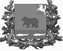 АДминистрация молчановского РАЙОНАТомской областиПостановлениеАДминистрация молчановского РАЙОНАТомской областиПостановление18.02.2016                                                                                                                    № 84с. Молчаново18.02.2016                                                                                                                    № 84с. МолчановоОб утверждении положений о предоставлении субсидий сельскохозяйственным товаропроизводителям из бюджета муниципального образования «Молчановский район»В целях реализации отдельных государственных полномочий по государственной поддержке сельскохозяйственного производства, связанных с предоставлением субсидий из бюджета муниципального образования «Молчановский район», в соответствии с пунктом 2 статьи 78 Бюджетного кодекса Российской Федерации, законами Томской области от 28 декабря 2015 года № 198-ОЗ «Об областном бюджете на 2016 год и на плановый период 2017 и 2018 годов», от 13.04.2006 № 75-ОЗ «О государственной поддержке сельскохозяйственного производства в Томской области», от 29.12.2005 № 248-ОЗ «О наделении органов местного самоуправления отдельными государственными полномочиями по государственной поддержке сельскохозяйственного производства», постановлением Администрации Томской области от 08.02.2016 № 36а «Об утверждении положений о предоставлении бюджетных средств на государственную поддержку сельскохозяйственного производства в Томской области», решением Думы Молчановского района от 24.12.2015 № 60 «Об утверждении бюджета муниципального образования «Молчановский район» на 2016 год» ПОСТАНОВЛЯЮ:1. Утвердить:1) Положение о предоставлении субсидий на  реализованного и (или) отгруженного на собственную переработку молока согласно приложению 1 к настоящему постановлению;2) Положение о финансировании искусственного осеменения коров в личных подсобных хозяйствах, согласно приложению 2 к настоящему постановлению.2. Определить уполномоченным органом по реализации отдельных государственных полномочий по государственной поддержке сельскохозяйственного производства – Отдел экономического анализа и прогнозирования Администрации Молчановского района (далее - уполномоченный орган).3. Настоящее постановление подлежит официальному опубликованию в официальном печатном издании «Вестник Молчановского района» и размещению на официальном сайте муниципального образования «Молчановский район» (http://www.molchanovo.ru/).4. Настоящее постановление вступает в силу со дня его официального опубликования и распространяет свое действие на правоотношения, возникшие  с 1 января 2016 года.5. Контроль за исполнением настоящего постановления возложить на и.о. заместителя Главы Молчановского района по экономической политике Е.В. Щедрову.В целях реализации отдельных государственных полномочий по государственной поддержке сельскохозяйственного производства, связанных с предоставлением субсидий из бюджета муниципального образования «Молчановский район», в соответствии с пунктом 2 статьи 78 Бюджетного кодекса Российской Федерации, законами Томской области от 28 декабря 2015 года № 198-ОЗ «Об областном бюджете на 2016 год и на плановый период 2017 и 2018 годов», от 13.04.2006 № 75-ОЗ «О государственной поддержке сельскохозяйственного производства в Томской области», от 29.12.2005 № 248-ОЗ «О наделении органов местного самоуправления отдельными государственными полномочиями по государственной поддержке сельскохозяйственного производства», постановлением Администрации Томской области от 08.02.2016 № 36а «Об утверждении положений о предоставлении бюджетных средств на государственную поддержку сельскохозяйственного производства в Томской области», решением Думы Молчановского района от 24.12.2015 № 60 «Об утверждении бюджета муниципального образования «Молчановский район» на 2016 год» ПОСТАНОВЛЯЮ:1. Утвердить:1) Положение о предоставлении субсидий на  реализованного и (или) отгруженного на собственную переработку молока согласно приложению 1 к настоящему постановлению;2) Положение о финансировании искусственного осеменения коров в личных подсобных хозяйствах, согласно приложению 2 к настоящему постановлению.2. Определить уполномоченным органом по реализации отдельных государственных полномочий по государственной поддержке сельскохозяйственного производства – Отдел экономического анализа и прогнозирования Администрации Молчановского района (далее - уполномоченный орган).3. Настоящее постановление подлежит официальному опубликованию в официальном печатном издании «Вестник Молчановского района» и размещению на официальном сайте муниципального образования «Молчановский район» (http://www.molchanovo.ru/).4. Настоящее постановление вступает в силу со дня его официального опубликования и распространяет свое действие на правоотношения, возникшие  с 1 января 2016 года.5. Контроль за исполнением настоящего постановления возложить на и.о. заместителя Главы Молчановского района по экономической политике Е.В. Щедрову.И.о. Главы Молчановского района                                                     Н.А. ЮрченкоИ.о. Главы Молчановского района                                                     Н.А. ЮрченкоПриложение № 1 к Положению опредоставлении субсидий на  реализованного и (или) отгруженного на собственную переработку молокаУровень молочной продуктивности коров за предшествующий год (кг) Коэффициент  Коэффициент*Коэффициент**до 2999 включительно0,8--3000 - 39990,91,35-4000 - 49991,01,5-5000 - 59991,11,651,656000 - 69991,3-1,957000 и свыше1,4-2,1Порядковый номер заявкиДата поступления заявки на оказание услуги по искусственному осеменению коровФамилия, имя, отчество (последнее - при наличии) гражданина, ведущего личное подсобное хозяйство, адрес, номер телефонаПорядковый номер учета искусственного осемененияПорядковый номер учета искусственного осемененияДата осемененияФамилия, имя, отчество (последнее - при наличии) гражданина, ведущего личное подсобное хозяйство, адрес, номер телефона, личная подписьИнформация о животномИнформация о животномИнформация о животномДата последнего отела, абортаБык-производитель, использовано доз семениДата отелаДата отелаДанные о приплодеДанные о приплодеПримечание (лечение, стимуляции)Техник-осеменаторпервичныйповторныйДата осемененияФамилия, имя, отчество (последнее - при наличии) гражданина, ведущего личное подсобное хозяйство, адрес, номер телефона, личная подписькличкаидентификационный номервозрастДата последнего отела, абортаБык-производитель, использовано доз семенипредположительнаяфактическаябычоктелочка